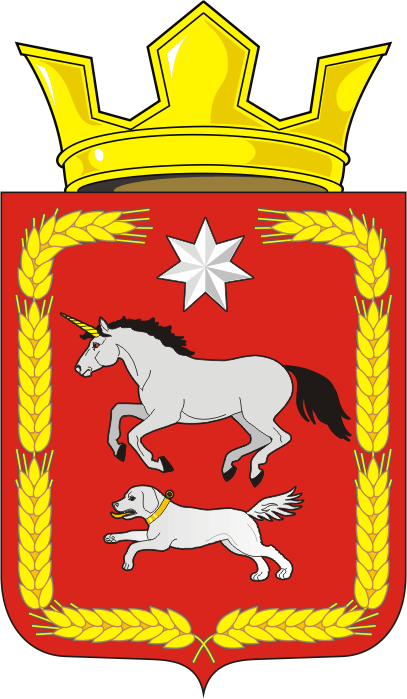 СОВЕТ ДЕПУТАТОВ муниципального образования КАИРОВСКИЙ СЕЛЬСОВЕТ саракташскОГО районА оренбургской областиТРЕТИЙ созывР Е Ш Е Н И Есемнадцатого заседания Совета депутатовмуниципального образования Каировский сельсоветтретьего созыва21 сентября 2017 года                        с. Каировка                                     № 90 В соответствии с п.22. ст.14  Федерального закона от  06.10.2003 № 131-ФЗ «Об общих принципах организации местного самоуправления в Российской Федерации», п.2. ст. 25 Федерального закона от 12.01.1996 № 8-ФЗ «О погребении и похоронном деле»,  ст. 5 Устава  муниципального образования (далее по тексту -  МО) Каировский сельсовет  Саракташского района Оренбургской области Совет депутатов МО Каировский сельсовет Саракташского района Оренбургской области РЕШИЛ:Утвердить Положение о содержании мест захоронений и организации ритуальных услуг и на территории МО Каировский сельсовет   Саракташского района Оренбургской области..Решение Совета депутатов №37-р от 30.09.2017года признать утратившим силу.3.Настоящее  решение вступает      в силу с момента     опубликования.4.Опубликовать настоящее решение   на официальном сайте  в сети Интернет.Председатель Совета Депутатов                        	       О.М.КажаевПриложениек  решению Совета депутатов                                                             от  21.09.2017года  №90 Положение о содержании мест захоронений   и организации ритуальных услуг на территории муниципального образования Каировский сельсовет  Саракташского района Оренбургской областиI. Общие положенияНастоящее Положение разработано в соответствии с Федеральным законом от 06.10.2003 №  131-ФЗ «Об общих принципах организации местного самоуправления в Российской Федерации», Федеральным законом от 12.01.1996 № 8-ФЗ «О погребении и похоронном деле», Указом Президента Российской Федерации от 29.06.1996 № 1001 «О гарантиях прав граждан на предоставление услуг по погребению умерших», Уставом  муниципального образования Каировский сельсовет  Саракташского района Оренбургской области, Постановлением Главного государственного санитарного врача Российской Федерации от 28.06.2011 № 84 «Об утверждении СанПиН 2.1.2882-11 «Гигиенические требования к размещению, устройству и содержанию кладбищ, зданий и сооружений похоронного назначения»«, иными нормативными правовыми актами в сфере погребения и похоронного дела.Основными принципами в сфере погребения и похоронного дела в муниципальном образовании Каировский сельсовет  Саракташского района Оренбургской области являются:а)гарантии погребения умершего с учетом его волеизъявления, выраженного лицом при жизни,  пожелания родственников.б)соблюдение санитарных, экологических и иных требований к выбору места погребения.в)доступность услуг по погребению для населения.г)равный доступ лиц, оказывающих услуги по погребению, на рынок услуг по погребению.Понятия, используемые в Положении, применяются в значении, определенном законодательством Российской Федерации.        1.2.  Полномочия Совета депутатов муниципального образования Каировский сельсовет  Саракташского района Оренбургской области в области организации ритуальных услуг и содержания мест захоронения (далее - кладбищ):         1.2.1. установление объема финансирования, необходимого для содержания кладбищ;          1.2.2. установление размера бесплатно предоставляемого участка земли для погребения;       1.2.3. утверждение правил содержания мест погребения;       1.2.4. определение порядка деятельности кладбищ;        1.2.5. определение порядка деятельности специализированных служб по вопросам похоронного дела.          1.3. Полномочия Администрации муниципального образования  Каировский сельсовет  Саракташского района Оренбургской области (далее — Администрация поселения) в области организации ритуальных услуг и содержания мест захоронения:          1.3.1. создание муниципального кладбища;          1.3.2. определение стоимости услуг, предоставляемых согласно гарантированному перечню услуг по погребению.           1.3.3. организация ритуальных услуг и содержание мест захоронения;          1.3.4. установление требований к качеству услуг по погребению;          1.3.5. предоставление земельного участка для размещения мест погребения;          1.3.6. приостановление или прекращение деятельности на месте погребения при нарушении санитарных и экологических требований к содержанию места погребения, принятие мер по устранению допущенных нарушений и ликвидации неблагоприятного воздействия места погребения на окружающую природную среду и здоровье человека, а также по созданию   нового места погребения;          1.3.7. создание специализированной   службы   по   вопросам   погребения  и похоронного дела (организации, обеспечивающей условия   для удовлетворения потребностей населения по захоронению);           1.3.8. Организует размещение заказов на право заключения договоров по содержанию мест захоронения.          1.3.9. Обеспечивает контроль за соблюдением условий договоров по содержанию мест захоронения.           1.3.10. иные полномочия, отнесенные действующим законодательством к компетенции Администрации.              1.4. Для осуществления общественного контроля над деятельностью в сфере похоронного дела при Администрации поселения может быть создан попечительский (наблюдательный) совет по вопросам похоронного дела. Порядок формирования и полномочия попечительского (наблюдательного) советов по вопросам похоронного дела определяются Администрацией поселения.II. Порядок деятельности кладбищи правила содержания мест погребения2.1. Погребение  тел (останков) умерших производится лицами, взявшими на себя обязанность по организации похорон. Данные лица должны осуществить весь процесс организации погребения, в том числе оформление документов, необходимых для погребения, получение справки о смерти, свидетельства о смерти, пособия на погребение.В случае отсутствия лиц, взявших на себя обязанность осуществить погребение умершего, погребение умершего осуществляется специализированной службой по вопросам похоронного дела.2.2. Место погребения определяется Администрацией Каировского сельсовета. При захоронении в общем массиве действующих кладбищ должна соблюдаться рядность  могил.2.3 Бесплатно предоставляемые места погребений определяются  в размере не более 5 кв.м на каждое захоронение. При наличии свободного места, возможно выделение земельного участка размером не более 7,5 кв.м. для погребения родственников.2.4. Ширина разрывов между местами захоронения не должна быть менее .2.5. Участки для погребения устанавливаются следующих размеров:Глубина захоронения от 1,5м. до 2м.2.6. На территории кладбища посетители должны соблюдать общественный  порядок и тишину.         2.7.На территории кладбища запрещается:         2.7.1. движение транспорта, не связанного с оказанием ритуальных услуг;2.7.2. причинять вред надмогильным сооружениям, оборудованию,  сооружениям и зданиям, зеленым насаждениям, расположенным на кладбище;2.7.3. выгуливать собак, пасти домашних животных, ловить птиц;2.7.4. разводить костры, добывать песок, глину и грунт, срезать дерн, сорить, складировать мусор, опавшие листья и ветки в не отведенных для этого  местах;2.7.5. оставлять строительные материалы и мусор после обустройства могил инадмогильных сооружений.         2.8. Надмогильные сооружения (надгробия) устанавливаются в пределах отведенного земельного участка, по высоте не должны превышать следующих  максимальных размеров: памятники  , ограды  0,8м. Проход между оградами должен быть по длинной стороне от   до , по короткой стороне . Надмогильные сооружения и ограждения, установленные за пределами границ выделенного участка захоронения, подлежат сносу за счет лиц, установивших такое надмогильное сооружение и ограду.2.9. Перезахоронение останков умерших не рекомендуется производить ранее одного года с момента погребения в песчаных грунтах и не ранее трех лет - в сырых грунтах.2.10. Разрешение на извлечение останков из могилы и перевоз их на другое место оформляется Администрацией сельсовета.Основанием для разрешения перезахоронения являются заявление родственника захороненного, заключение органа санитарно-эпидемиологического надзора об отсутствии особо опасных инфекционных заболеваний.2.11. Повторное захоронение на место прежнего захоронения разрешается только по истечении полного периода минерализации, установленного органами санитарно-эпидемиологического надзора, но не ранее чем через двадцать лет.2.12. Содержание и обустройство мест родственных захоронений осуществляются в соответствии с архитектурно-ландшафтной средой кладбища, санитарными нормами и правилами, а также иными требованиями действующего законодательства и муниципальных правовых актов.2.13. Создаваемые, а также существующие места погребения не подлежат сносу и могут быть перенесены только по решению органов местного самоуправления в случае угрозы постоянных затоплений, оползней, после землетрясений и других стихийных бедствий.            III . Порядок создания и деятельности специализированной службы по
вопросам похоронного дела3.1. Специализированная служба по вопросам похоронного дела создается по решению Администрации сельсовета в форме муниципального унитарного предприятия, или муниципального учреждения. Администрация сельсовета вправе наделить полномочиями  специализированной службы по вопросам похоронного дела муниципальное унитарное предприятие или муниципальное учреждение, если уставом этих организаций предусмотрено осуществление деятельности связанной с похоронным делом. Все субъекты рынка ритуальных услуг пользуются равными правами в деятельности по предоставлению гражданам услуг по погребению и ритуальных услуг.3.2. Специализированная служба по вопросам похоронного дела должна иметь вывеску с информацией о наименовании, юридическом адресе и режиме работы.3.3. В помещении специализированной службы по вопросам похоронного дела, где производится прием заказов, на доступном для обозрения посетителями месте должны находиться:Закон Российской Федерации «О защите прав потребителей», Правила бытового обслуживания населения, утвержденные Правительством Российской Федерации;порядок деятельности кладбищ и правила содержания мест погребения;информация о стоимости услуг и предметов ритуала;образцы изготавливаемых и реализуемых изделий;образцы типовых документов, оформляемых при приеме заказов и оплате ритуальных услуг.3.4. Продукция, изготавливаемая и реализуемая специализированной службой по вопросам похоронного дела, должна соответствовать требованиям действующих нормативных документов.3.5. Перевозка (транспортировка) тел (останков) умерших к месту захоронения производится специализированным транспортом, который должен соответствовать санитарным и иным нормам и требованиям, предусмотренным действующим законодательством.Перевозка (транспортировка) тел (останков) умерших в морг (трупохранилище) осуществляется специализированной службой по вопросам похоронного дела на платной основе при наличии врачебного свидетельства (справки) о смерти либо свидетельства (справки) о смерти установленной формы, выданной органами ЗАГС.3.6. Услуги по погребению, гарантированные законодательством, оказываются специализированной службой по вопросам похоронного дела по первому требованию супруга, близких родственников, иных родственников, законного представителя умершего или иного лица, взявшего на себя обязанность осуществить погребение умершего. Отказ специализированной службы по вопросам похоронного дела в предоставлении указанных услуг в связи с отсутствием необходимых средств, а также по другим основаниям не допускается.3.7. Специализированная служба по вопросам похоронного дела обязана обеспечить ведение журнала (книги) регистрации захоронений установленной формы, формирование и сохранность архивного фонда документов по приему и исполнению заказов на услуги по погребению.3.8. Специализированной службой по вопросам похоронного дела ведется регистрация установки памятников (надгробий) в специальном журнале (книге) с указанием участка, сектора и номера места погребения (могилы), фамилии, имени, отчества захороненного лица, даты установки, размеров и материала памятника, фамилии и адреса лица, ответственного за захоронение (могилу).3.9. Специализированная служба по вопросам похоронного дела может заключать договоры с юридическими и физическими лицами на проведение отдельных работ как по погребению умерших, так и по устройству и содержанию мест погребений.3.10. Специализированная служба по вопросам похоронного дела несет ответственность за осуществление гарантий погребений, предоставление гарантированного законодательством перечня услуг по погребению, а также погребение умерших (погибших), не имеющих супруга, близких родственников, иных родственников или законного представителя умершего.                        IV. Обязанности и права Администрации сельсоветаАдминистрация сельсовета в пределах своей компетенции:а) обеспечивает соблюдение установленной нормы в отводе земельного участка для захоронения и правил подготовки могил;б) формирует и ведёт реестр кладбищ, расположенных на территории муниципального образования;в) разрабатывает и реализует мероприятия по созданию новых, а также эксплуатации, расширению или закрытию действующих кладбищ;г) осуществляет контроль, за использованием кладбищ, находящихся в собственности сельского поселения;                          V. Ответственность за нарушение настоящих Правил и контроль за их исполнением.       5.1. Осквернение или уничтожение мест погребения влечёт ответственность, предусмотренную законодательством Российской Федерации.      5.3. В случае нарушения настоящих Правил, граждане привлекаются к административной ответственности.      5.4. При нарушении санитарных и экологических требований к содержанию места погребения Администрация сельского поселения обязана приостановить и принять меры по устранению допущенных нарушений и ликвидации неблагоприятного воздействия места погребения на окружающую природную среду и здоровье человека.VI. Заключительные положения      6.1. Содержание мест захоронения (погребения)  на территории муниципального образования  Каировский сельсовет  Саракташского района Оренбургской области является расходным обязательством муниципального образования сельского поселения и финансируется за счет средств, предусмотренных в бюджете муниципального образования.       6.2. Если в результате внесения изменений в действующее законодательство настоящее Положение вступит с ними в противоречие, то до внесения изменений в Положение оно будет действовать в части, не противоречащей действующему законодательству.Об утверждении Положения о содержании мест захоронений и организации ритуальных услуг на территории муниципального образования Каировский сельсовет  Саракташского района Оренбургской областиКоличество погребений в одном уровне и на одном месте  Размеры земельного участка Размеры земельного участка Размеры в метрахмогилы  Размеры в метрахмогилы  ширина длинаширина длина Одиночные 2,02,201,0 2,0 Родственные 2,53,02,0 2,0 Почетные 2,53,01,5 2,5 Воинские  2,53,01,8 2,5 